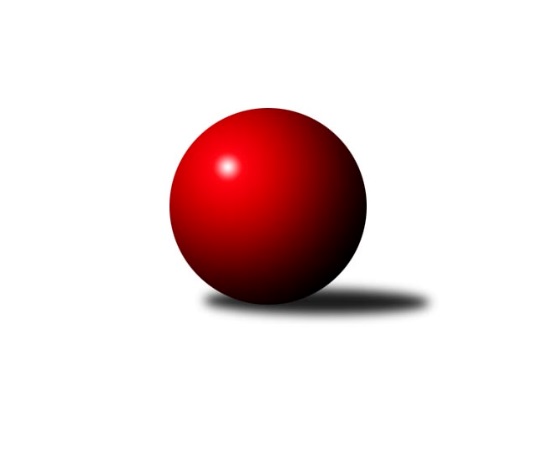 Č.5Ročník 2019/2020	14.8.2024 Divize AS 2019/2020Statistika 5. kolaTabulka družstev:		družstvo	záp	výh	rem	proh	skore	sety	průměr	body	plné	dorážka	chyby	1.	KK Konstruktiva Praha  B	5	4	1	0	29.0 : 11.0 	(37.5 : 22.5)	2623	9	1794	830	30.4	2.	TJ Sparta Kutná Hora	5	3	1	1	24.0 : 16.0 	(30.0 : 30.0)	2556	7	1753	803	28	3.	SK Meteor Praha	5	3	1	1	23.0 : 17.0 	(35.5 : 24.5)	2488	7	1746	742	40.6	4.	TJ Sokol Praha-Vršovice	5	3	1	1	22.5 : 17.5 	(33.5 : 26.5)	2526	7	1756	770	37.8	5.	AC Sparta Praha	5	3	0	2	25.0 : 15.0 	(35.5 : 24.5)	2565	6	1748	817	27.6	6.	TJ AŠ Mladá Boleslav	5	3	0	2	22.0 : 18.0 	(32.5 : 27.5)	2565	6	1755	809	37.2	7.	KK Slavia Praha	5	3	0	2	20.0 : 20.0 	(30.0 : 30.0)	2515	6	1699	816	24.2	8.	KK Slavoj Praha B	5	2	0	3	21.0 : 19.0 	(27.5 : 32.5)	2567	4	1750	817	29.4	9.	TJ Praga Praha	5	1	2	2	20.0 : 20.0 	(36.0 : 24.0)	2573	4	1764	809	35	10.	TJ Sokol Benešov B	5	2	0	3	18.0 : 22.0 	(27.0 : 33.0)	2503	4	1749	754	47.8	11.	PSK Union Praha	5	2	0	3	17.0 : 23.0 	(24.0 : 36.0)	2393	4	1685	708	42.8	12.	TJ Sokol Brandýs n. L.	5	1	1	3	18.5 : 21.5 	(31.0 : 29.0)	2423	3	1678	745	38.6	13.	KK Vlašim	5	1	1	3	13.0 : 27.0 	(22.5 : 37.5)	2454	3	1717	736	46	14.	TJ Neratovice	5	0	0	5	7.0 : 33.0 	(17.5 : 42.5)	2441	0	1697	744	37.8Tabulka doma:		družstvo	záp	výh	rem	proh	skore	sety	průměr	body	maximum	minimum	1.	TJ AŠ Mladá Boleslav	3	3	0	0	20.0 : 4.0 	(25.5 : 10.5)	2454	6	2490	2433	2.	KK Konstruktiva Praha  B	3	3	0	0	20.0 : 4.0 	(25.0 : 11.0)	2637	6	2698	2593	3.	TJ Sparta Kutná Hora	3	3	0	0	19.0 : 5.0 	(21.0 : 15.0)	2745	6	2762	2732	4.	TJ Sokol Praha-Vršovice	3	2	1	0	15.5 : 8.5 	(21.5 : 14.5)	2387	5	2417	2346	5.	AC Sparta Praha	2	2	0	0	14.0 : 2.0 	(19.0 : 5.0)	2648	4	2650	2645	6.	SK Meteor Praha	2	2	0	0	12.0 : 4.0 	(17.5 : 6.5)	2643	4	2658	2628	7.	PSK Union Praha	2	2	0	0	12.0 : 4.0 	(14.0 : 10.0)	2459	4	2520	2397	8.	TJ Sokol Benešov B	3	2	0	1	16.0 : 8.0 	(22.0 : 14.0)	2561	4	2610	2520	9.	KK Slavia Praha	3	2	0	1	12.0 : 12.0 	(18.0 : 18.0)	2588	4	2616	2570	10.	TJ Praga Praha	2	1	1	0	10.0 : 6.0 	(15.0 : 9.0)	2532	3	2571	2492	11.	KK Vlašim	2	1	1	0	9.0 : 7.0 	(10.5 : 13.5)	2489	3	2529	2448	12.	TJ Sokol Brandýs n. L.	3	1	1	1	13.0 : 11.0 	(20.5 : 15.5)	2509	3	2573	2425	13.	KK Slavoj Praha B	2	1	0	1	10.0 : 6.0 	(13.5 : 10.5)	2754	2	2875	2633	14.	TJ Neratovice	2	0	0	2	5.0 : 11.0 	(10.0 : 14.0)	2551	0	2562	2539Tabulka venku:		družstvo	záp	výh	rem	proh	skore	sety	průměr	body	maximum	minimum	1.	KK Konstruktiva Praha  B	2	1	1	0	9.0 : 7.0 	(12.5 : 11.5)	2617	3	2650	2583	2.	SK Meteor Praha	3	1	1	1	11.0 : 13.0 	(18.0 : 18.0)	2437	3	2589	2245	3.	KK Slavia Praha	2	1	0	1	8.0 : 8.0 	(12.0 : 12.0)	2479	2	2605	2352	4.	TJ Sokol Praha-Vršovice	2	1	0	1	7.0 : 9.0 	(12.0 : 12.0)	2596	2	2640	2551	5.	AC Sparta Praha	3	1	0	2	11.0 : 13.0 	(16.5 : 19.5)	2538	2	2581	2512	6.	KK Slavoj Praha B	3	1	0	2	11.0 : 13.0 	(14.0 : 22.0)	2505	2	2582	2462	7.	TJ Sparta Kutná Hora	2	0	1	1	5.0 : 11.0 	(9.0 : 15.0)	2461	1	2495	2427	8.	TJ Praga Praha	3	0	1	2	10.0 : 14.0 	(21.0 : 15.0)	2587	1	2723	2471	9.	TJ Sokol Brandýs n. L.	2	0	0	2	5.5 : 10.5 	(10.5 : 13.5)	2380	0	2435	2325	10.	TJ AŠ Mladá Boleslav	2	0	0	2	2.0 : 14.0 	(7.0 : 17.0)	2620	0	2690	2550	11.	TJ Sokol Benešov B	2	0	0	2	2.0 : 14.0 	(5.0 : 19.0)	2474	0	2566	2382	12.	PSK Union Praha	3	0	0	3	5.0 : 19.0 	(10.0 : 26.0)	2371	0	2441	2294	13.	KK Vlašim	3	0	0	3	4.0 : 20.0 	(12.0 : 24.0)	2442	0	2647	2196	14.	TJ Neratovice	3	0	0	3	2.0 : 22.0 	(7.5 : 28.5)	2386	0	2516	2257Tabulka podzimní části:		družstvo	záp	výh	rem	proh	skore	sety	průměr	body	doma	venku	1.	KK Konstruktiva Praha  B	5	4	1	0	29.0 : 11.0 	(37.5 : 22.5)	2623	9 	3 	0 	0 	1 	1 	0	2.	TJ Sparta Kutná Hora	5	3	1	1	24.0 : 16.0 	(30.0 : 30.0)	2556	7 	3 	0 	0 	0 	1 	1	3.	SK Meteor Praha	5	3	1	1	23.0 : 17.0 	(35.5 : 24.5)	2488	7 	2 	0 	0 	1 	1 	1	4.	TJ Sokol Praha-Vršovice	5	3	1	1	22.5 : 17.5 	(33.5 : 26.5)	2526	7 	2 	1 	0 	1 	0 	1	5.	AC Sparta Praha	5	3	0	2	25.0 : 15.0 	(35.5 : 24.5)	2565	6 	2 	0 	0 	1 	0 	2	6.	TJ AŠ Mladá Boleslav	5	3	0	2	22.0 : 18.0 	(32.5 : 27.5)	2565	6 	3 	0 	0 	0 	0 	2	7.	KK Slavia Praha	5	3	0	2	20.0 : 20.0 	(30.0 : 30.0)	2515	6 	2 	0 	1 	1 	0 	1	8.	KK Slavoj Praha B	5	2	0	3	21.0 : 19.0 	(27.5 : 32.5)	2567	4 	1 	0 	1 	1 	0 	2	9.	TJ Praga Praha	5	1	2	2	20.0 : 20.0 	(36.0 : 24.0)	2573	4 	1 	1 	0 	0 	1 	2	10.	TJ Sokol Benešov B	5	2	0	3	18.0 : 22.0 	(27.0 : 33.0)	2503	4 	2 	0 	1 	0 	0 	2	11.	PSK Union Praha	5	2	0	3	17.0 : 23.0 	(24.0 : 36.0)	2393	4 	2 	0 	0 	0 	0 	3	12.	TJ Sokol Brandýs n. L.	5	1	1	3	18.5 : 21.5 	(31.0 : 29.0)	2423	3 	1 	1 	1 	0 	0 	2	13.	KK Vlašim	5	1	1	3	13.0 : 27.0 	(22.5 : 37.5)	2454	3 	1 	1 	0 	0 	0 	3	14.	TJ Neratovice	5	0	0	5	7.0 : 33.0 	(17.5 : 42.5)	2441	0 	0 	0 	2 	0 	0 	3Tabulka jarní části:		družstvo	záp	výh	rem	proh	skore	sety	průměr	body	doma	venku	1.	PSK Union Praha	0	0	0	0	0.0 : 0.0 	(0.0 : 0.0)	0	0 	0 	0 	0 	0 	0 	0 	2.	TJ Sokol Brandýs n. L.	0	0	0	0	0.0 : 0.0 	(0.0 : 0.0)	0	0 	0 	0 	0 	0 	0 	0 	3.	TJ Praga Praha	0	0	0	0	0.0 : 0.0 	(0.0 : 0.0)	0	0 	0 	0 	0 	0 	0 	0 	4.	TJ Sokol Benešov B	0	0	0	0	0.0 : 0.0 	(0.0 : 0.0)	0	0 	0 	0 	0 	0 	0 	0 	5.	KK Vlašim	0	0	0	0	0.0 : 0.0 	(0.0 : 0.0)	0	0 	0 	0 	0 	0 	0 	0 	6.	TJ AŠ Mladá Boleslav	0	0	0	0	0.0 : 0.0 	(0.0 : 0.0)	0	0 	0 	0 	0 	0 	0 	0 	7.	SK Meteor Praha	0	0	0	0	0.0 : 0.0 	(0.0 : 0.0)	0	0 	0 	0 	0 	0 	0 	0 	8.	KK Slavoj Praha B	0	0	0	0	0.0 : 0.0 	(0.0 : 0.0)	0	0 	0 	0 	0 	0 	0 	0 	9.	TJ Sparta Kutná Hora	0	0	0	0	0.0 : 0.0 	(0.0 : 0.0)	0	0 	0 	0 	0 	0 	0 	0 	10.	TJ Neratovice	0	0	0	0	0.0 : 0.0 	(0.0 : 0.0)	0	0 	0 	0 	0 	0 	0 	0 	11.	AC Sparta Praha	0	0	0	0	0.0 : 0.0 	(0.0 : 0.0)	0	0 	0 	0 	0 	0 	0 	0 	12.	TJ Sokol Praha-Vršovice	0	0	0	0	0.0 : 0.0 	(0.0 : 0.0)	0	0 	0 	0 	0 	0 	0 	0 	13.	KK Konstruktiva Praha  B	0	0	0	0	0.0 : 0.0 	(0.0 : 0.0)	0	0 	0 	0 	0 	0 	0 	0 	14.	KK Slavia Praha	0	0	0	0	0.0 : 0.0 	(0.0 : 0.0)	0	0 	0 	0 	0 	0 	0 	0 Zisk bodů pro družstvo:		jméno hráče	družstvo	body	zápasy	v %	dílčí body	sety	v %	1.	Karel Křenek 	TJ Sokol Brandýs n. L. 	5	/	5	(100%)	9	/	10	(90%)	2.	Michal Ostatnický 	KK Konstruktiva Praha  B 	5	/	5	(100%)	8.5	/	10	(85%)	3.	Rostislav Kašpar 	TJ Praga Praha  	5	/	5	(100%)	8	/	10	(80%)	4.	Zbyněk Vilímovský 	TJ Sokol Praha-Vršovice 	5	/	5	(100%)	8	/	10	(80%)	5.	Milan Komorník 	TJ Praga Praha  	4	/	4	(100%)	7	/	8	(88%)	6.	Ludmila Johnová 	KK Konstruktiva Praha  B 	4	/	4	(100%)	7	/	8	(88%)	7.	Jaroslav Pleticha st.	KK Konstruktiva Praha  B 	4	/	5	(80%)	9	/	10	(90%)	8.	Martin Boháč 	SK Meteor Praha 	4	/	5	(80%)	8.5	/	10	(85%)	9.	Petr Hartina 	AC Sparta Praha 	4	/	5	(80%)	8	/	10	(80%)	10.	David Kašpar 	TJ Praga Praha  	4	/	5	(80%)	8	/	10	(80%)	11.	Pavel Horáček ml.	TJ AŠ Mladá Boleslav  	4	/	5	(80%)	8	/	10	(80%)	12.	Petr Neumajer 	AC Sparta Praha 	4	/	5	(80%)	7	/	10	(70%)	13.	Karel Vaňata 	KK Slavia Praha 	4	/	5	(80%)	7	/	10	(70%)	14.	Ladislav Zahrádka 	SK Meteor Praha 	4	/	5	(80%)	6.5	/	10	(65%)	15.	Vladimíra Pavlatová 	AC Sparta Praha 	4	/	5	(80%)	6	/	10	(60%)	16.	Ladislav Hlaváček 	KK Vlašim  	4	/	5	(80%)	5.5	/	10	(55%)	17.	Pavel Řehánek 	KK Slavoj Praha B 	4	/	5	(80%)	5	/	10	(50%)	18.	Michal Hrčkulák 	TJ Sparta Kutná Hora 	3	/	3	(100%)	5	/	6	(83%)	19.	Jan Bürger 	KK Slavia Praha 	3	/	4	(75%)	7	/	8	(88%)	20.	Anton Stašák 	KK Slavoj Praha B 	3	/	4	(75%)	6	/	8	(75%)	21.	Michal Horáček 	TJ AŠ Mladá Boleslav  	3	/	4	(75%)	6	/	8	(75%)	22.	Jan Kvapil 	TJ Neratovice 	3	/	4	(75%)	5	/	8	(63%)	23.	Luboš Polanský 	PSK Union Praha  	3	/	4	(75%)	5	/	8	(63%)	24.	Pavel Janoušek 	TJ Praga Praha  	3	/	5	(60%)	6	/	10	(60%)	25.	Zdeněk Rajchman 	TJ Sparta Kutná Hora 	3	/	5	(60%)	6	/	10	(60%)	26.	Tomáš Křenek 	TJ AŠ Mladá Boleslav  	3	/	5	(60%)	6	/	10	(60%)	27.	Pavel Novák 	PSK Union Praha  	3	/	5	(60%)	5.5	/	10	(55%)	28.	David Dittrich 	PSK Union Praha  	3	/	5	(60%)	5.5	/	10	(55%)	29.	Marek Červ 	TJ Sokol Benešov B 	3	/	5	(60%)	5	/	10	(50%)	30.	Jiří Jabůrek 	TJ Sokol Praha-Vršovice 	3	/	5	(60%)	5	/	10	(50%)	31.	Dušan Hrčkulák 	TJ Sparta Kutná Hora 	3	/	5	(60%)	5	/	10	(50%)	32.	Václav Klička 	AC Sparta Praha 	3	/	5	(60%)	4.5	/	10	(45%)	33.	Aleš Jungmann 	KK Slavia Praha 	3	/	5	(60%)	4	/	10	(40%)	34.	Jiří Kašpar 	KK Slavoj Praha B 	3	/	5	(60%)	3.5	/	10	(35%)	35.	Martin Šmejkal 	TJ Sokol Brandýs n. L. 	2.5	/	5	(50%)	7	/	10	(70%)	36.	Luboš Brabec 	TJ Sokol Benešov B 	2	/	2	(100%)	4	/	4	(100%)	37.	František Čvančara 	TJ Sokol Brandýs n. L. 	2	/	2	(100%)	3.5	/	4	(88%)	38.	Jiří Franěk 	TJ Sokol Benešov B 	2	/	2	(100%)	3	/	4	(75%)	39.	Milan Mareš ml.	KK Slavia Praha 	2	/	2	(100%)	2.5	/	4	(63%)	40.	Tomáš Jelínek 	TJ Sparta Kutná Hora 	2	/	3	(67%)	5	/	6	(83%)	41.	Martin Šmejkal 	TJ Sokol Praha-Vršovice 	2	/	3	(67%)	4	/	6	(67%)	42.	Pavel Holec 	TJ Sokol Brandýs n. L. 	2	/	3	(67%)	4	/	6	(67%)	43.	Jan Horáček 	TJ AŠ Mladá Boleslav  	2	/	3	(67%)	3.5	/	6	(58%)	44.	Leoš Vobořil 	TJ Sparta Kutná Hora 	2	/	3	(67%)	3	/	6	(50%)	45.	Petr Kašpar 	TJ Praga Praha  	2	/	3	(67%)	2	/	6	(33%)	46.	Pavel Grygar 	TJ Sokol Praha-Vršovice 	2	/	4	(50%)	6	/	8	(75%)	47.	Jiří Kadleček 	KK Vlašim  	2	/	4	(50%)	5	/	8	(63%)	48.	Petr Šteiner 	TJ Neratovice 	2	/	4	(50%)	4	/	8	(50%)	49.	Jiří Kočí 	TJ Sokol Benešov B 	2	/	4	(50%)	3.5	/	8	(44%)	50.	Stanislav Březina 	KK Slavoj Praha B 	2	/	4	(50%)	3	/	8	(38%)	51.	Miloslav Rychetský 	TJ Sokol Brandýs n. L. 	2	/	4	(50%)	3	/	8	(38%)	52.	Josef Dotlačil 	KK Vlašim  	2	/	4	(50%)	3	/	8	(38%)	53.	Dušan Dvořák 	TJ Sokol Benešov B 	2	/	4	(50%)	2.5	/	8	(31%)	54.	Viktor Jungbauer 	KK Slavoj Praha B 	2	/	4	(50%)	2.5	/	8	(31%)	55.	Petr Horáček 	TJ AŠ Mladá Boleslav  	2	/	4	(50%)	2	/	8	(25%)	56.	Pavel Plachý 	SK Meteor Praha 	2	/	5	(40%)	6.5	/	10	(65%)	57.	Michal Vyskočil 	TJ Sokol Benešov B 	2	/	5	(40%)	5	/	10	(50%)	58.	Vojta Krákora 	AC Sparta Praha 	2	/	5	(40%)	5	/	10	(50%)	59.	Miroslav Šnejdar st.	KK Konstruktiva Praha  B 	2	/	5	(40%)	5	/	10	(50%)	60.	Jindřich Sahula 	SK Meteor Praha 	2	/	5	(40%)	4	/	10	(40%)	61.	Luboš Soukup 	PSK Union Praha  	2	/	5	(40%)	3	/	10	(30%)	62.	Stanislav Vesecký 	KK Konstruktiva Praha  B 	2	/	5	(40%)	3	/	10	(30%)	63.	Martin Šveda 	TJ Sokol Praha-Vršovice 	1.5	/	4	(38%)	4	/	8	(50%)	64.	Jaroslav Pleticha ml.	KK Konstruktiva Praha  B 	1	/	1	(100%)	2	/	2	(100%)	65.	Jaroslav Hažva 	KK Slavoj Praha B 	1	/	1	(100%)	2	/	2	(100%)	66.	Zdeněk Fůra 	KK Slavoj Praha B 	1	/	1	(100%)	2	/	2	(100%)	67.	Miroslav Pessr 	KK Vlašim  	1	/	1	(100%)	1	/	2	(50%)	68.	Jiří Neumajer 	AC Sparta Praha 	1	/	2	(50%)	3	/	4	(75%)	69.	Pavel Palaštuk 	TJ AŠ Mladá Boleslav  	1	/	2	(50%)	3	/	4	(75%)	70.	Antonín Krejza 	TJ Sokol Praha-Vršovice 	1	/	2	(50%)	2	/	4	(50%)	71.	Ivo Steindl 	SK Meteor Praha 	1	/	2	(50%)	2	/	4	(50%)	72.	Vlastimil Pírek 	KK Vlašim  	1	/	3	(33%)	3	/	6	(50%)	73.	Milan Mikulášek 	SK Meteor Praha 	1	/	3	(33%)	3	/	6	(50%)	74.	Miroslav Viktorin 	AC Sparta Praha 	1	/	3	(33%)	2	/	6	(33%)	75.	Antonín Šostý 	TJ Sokol Benešov B 	1	/	3	(33%)	2	/	6	(33%)	76.	Pavel Šťastný 	TJ Neratovice 	1	/	3	(33%)	2	/	6	(33%)	77.	Karel Holada 	TJ Sokol Praha-Vršovice 	1	/	3	(33%)	1.5	/	6	(25%)	78.	Ivana Vlková 	SK Meteor Praha 	1	/	4	(25%)	5	/	8	(63%)	79.	Jiří Rejthárek 	TJ Sokol Praha-Vršovice 	1	/	4	(25%)	3	/	8	(38%)	80.	Jindřich Valo 	TJ Sparta Kutná Hora 	1	/	4	(25%)	3	/	8	(38%)	81.	Miroslav Bubeník 	KK Slavoj Praha B 	1	/	4	(25%)	2.5	/	8	(31%)	82.	Josef Šálek 	TJ Neratovice 	1	/	4	(25%)	2	/	8	(25%)	83.	Vladimír Holý 	TJ Sparta Kutná Hora 	1	/	4	(25%)	2	/	8	(25%)	84.	Petr Palaštuk 	TJ AŠ Mladá Boleslav  	1	/	4	(25%)	2	/	8	(25%)	85.	Filip Knap 	KK Slavia Praha 	1	/	5	(20%)	4.5	/	10	(45%)	86.	Michal Franc 	PSK Union Praha  	1	/	5	(20%)	3	/	10	(30%)	87.	Arnošt Nedbal 	KK Konstruktiva Praha  B 	1	/	5	(20%)	3	/	10	(30%)	88.	Pavel Kotek 	TJ Sokol Brandýs n. L. 	1	/	5	(20%)	3	/	10	(30%)	89.	Václav Tůma 	KK Vlašim  	1	/	5	(20%)	2.5	/	10	(25%)	90.	Luboš Zelenka 	KK Slavia Praha 	1	/	5	(20%)	2	/	10	(20%)	91.	Ctirad Dudycha 	PSK Union Praha  	1	/	5	(20%)	2	/	10	(20%)	92.	Pavel Schober 	TJ Sokol Brandýs n. L. 	0	/	1	(0%)	1	/	2	(50%)	93.	Lidmila Fořtová 	KK Slavia Praha 	0	/	1	(0%)	1	/	2	(50%)	94.	Josef Kašpar 	TJ Praga Praha  	0	/	1	(0%)	1	/	2	(50%)	95.	Tomáš Hašek 	KK Vlašim  	0	/	1	(0%)	0	/	2	(0%)	96.	Karel Drábek 	TJ Sokol Benešov B 	0	/	1	(0%)	0	/	2	(0%)	97.	Martin Kovář 	TJ Praga Praha  	0	/	1	(0%)	0	/	2	(0%)	98.	Petr Moravec 	PSK Union Praha  	0	/	1	(0%)	0	/	2	(0%)	99.	Vladimír Sommer 	TJ Sokol Brandýs n. L. 	0	/	1	(0%)	0	/	2	(0%)	100.	Miroslav Šostý 	SK Meteor Praha 	0	/	1	(0%)	0	/	2	(0%)	101.	Zdeněk Trnka 	TJ Neratovice 	0	/	1	(0%)	0	/	2	(0%)	102.	Petr Vacek 	TJ Neratovice 	0	/	2	(0%)	2	/	4	(50%)	103.	Karel Palát 	TJ Sokol Benešov B 	0	/	2	(0%)	2	/	4	(50%)	104.	Josef Cíla 	TJ AŠ Mladá Boleslav  	0	/	2	(0%)	2	/	4	(50%)	105.	Josef Trnka 	TJ Neratovice 	0	/	2	(0%)	1	/	4	(25%)	106.	Václav Sommer 	TJ Sokol Brandýs n. L. 	0	/	2	(0%)	0.5	/	4	(13%)	107.	Jaroslava Fukačová 	TJ Neratovice 	0	/	2	(0%)	0	/	4	(0%)	108.	Martin Keřtof 	TJ Sokol Brandýs n. L. 	0	/	2	(0%)	0	/	4	(0%)	109.	Jiří Barbora 	TJ Sparta Kutná Hora 	0	/	2	(0%)	0	/	4	(0%)	110.	Karel Hašek 	TJ Sokol Benešov B 	0	/	2	(0%)	0	/	4	(0%)	111.	Markéta Baštová 	KK Slavia Praha 	0	/	3	(0%)	2	/	6	(33%)	112.	Milan Černý 	KK Vlašim  	0	/	3	(0%)	1.5	/	6	(25%)	113.	Leoš Chalupa 	KK Vlašim  	0	/	3	(0%)	1	/	6	(17%)	114.	Eva Dvorská 	TJ Neratovice 	0	/	3	(0%)	0.5	/	6	(8%)	115.	Jan Kozák 	TJ Neratovice 	0	/	4	(0%)	1	/	8	(13%)	116.	Jaroslav Kourek 	TJ Praga Praha  	0	/	5	(0%)	4	/	10	(40%)Průměry na kuželnách:		kuželna	průměr	plné	dorážka	chyby	výkon na hráče	1.	SK Žižkov Praha, 1-4	2712	1831	880	25.3	(452.0)	2.	TJ Sparta Kutná Hora, 1-4	2695	1832	863	27.5	(449.2)	3.	Meteor, 1-2	2597	1774	822	32.8	(432.8)	4.	KK Konstruktiva Praha, 1-4	2577	1767	810	36.4	(429.6)	5.	TJ Neratovice, 1-2	2573	1744	829	22.3	(429.0)	6.	KK Slavia Praha, 1-2	2562	1731	830	25.3	(427.0)	7.	Benešov, 1-4	2530	1775	754	45.2	(421.8)	8.	Karlov, 1-2	2507	1734	772	46.3	(417.8)	9.	Brandýs 1-2, 1-2	2493	1711	782	33.8	(415.6)	10.	Spartak Vlašim, 1-4	2491	1733	757	32.0	(415.2)	11.	PSK Union Praha, 1-4	2426	1677	748	30.5	(404.3)	12.	Mladá Boleslav, 1-2	2359	1666	693	50.5	(393.3)	13.	Vršovice, 1-2	2351	1660	691	50.3	(391.9)Nejlepší výkony na kuželnách:SK Žižkov Praha, 1-4KK Slavoj Praha B	2875	4. kolo	Jaroslav Hažva 	KK Slavoj Praha B	542	4. koloTJ AŠ Mladá Boleslav 	2690	4. kolo	Pavel Řehánek 	KK Slavoj Praha B	488	4. koloKK Konstruktiva Praha  B	2650	2. kolo	Viktor Jungbauer 	KK Slavoj Praha B	478	4. koloKK Slavoj Praha B	2633	2. kolo	Anton Stašák 	KK Slavoj Praha B	475	4. kolo		. kolo	Petr Palaštuk 	TJ AŠ Mladá Boleslav 	470	4. kolo		. kolo	Jiří Kašpar 	KK Slavoj Praha B	461	4. kolo		. kolo	Jaroslav Pleticha st.	KK Konstruktiva Praha  B	460	2. kolo		. kolo	Josef Cíla 	TJ AŠ Mladá Boleslav 	458	4. kolo		. kolo	Tomáš Křenek 	TJ AŠ Mladá Boleslav 	456	4. kolo		. kolo	Stanislav Březina 	KK Slavoj Praha B	451	2. koloTJ Sparta Kutná Hora, 1-4TJ Sparta Kutná Hora	2762	3. kolo	Dušan Hrčkulák 	TJ Sparta Kutná Hora	489	3. koloTJ Sparta Kutná Hora	2742	4. kolo	Dušan Hrčkulák 	TJ Sparta Kutná Hora	481	1. koloTJ Sparta Kutná Hora	2732	1. kolo	Josef Kašpar 	TJ Praga Praha 	480	1. koloTJ Praga Praha 	2723	1. kolo	Ladislav Hlaváček 	KK Vlašim 	477	3. koloKK Vlašim 	2647	3. kolo	Tomáš Jelínek 	TJ Sparta Kutná Hora	474	4. koloTJ Sokol Benešov B	2566	4. kolo	Josef Dotlačil 	KK Vlašim 	464	3. kolo		. kolo	Vladimír Holý 	TJ Sparta Kutná Hora	462	4. kolo		. kolo	Leoš Vobořil 	TJ Sparta Kutná Hora	461	3. kolo		. kolo	Milan Komorník 	TJ Praga Praha 	460	1. kolo		. kolo	Zdeněk Rajchman 	TJ Sparta Kutná Hora	459	3. koloMeteor, 1-2SK Meteor Praha	2658	3. kolo	Petr Hartina 	AC Sparta Praha	468	3. koloSK Meteor Praha	2628	5. kolo	Jindřich Sahula 	SK Meteor Praha	467	3. koloKK Slavoj Praha B	2582	5. kolo	Pavel Plachý 	SK Meteor Praha	467	5. koloAC Sparta Praha	2520	3. kolo	Anton Stašák 	KK Slavoj Praha B	460	5. kolo		. kolo	Pavel Plachý 	SK Meteor Praha	460	3. kolo		. kolo	Stanislav Březina 	KK Slavoj Praha B	457	5. kolo		. kolo	Martin Boháč 	SK Meteor Praha	452	5. kolo		. kolo	Ladislav Zahrádka 	SK Meteor Praha	449	3. kolo		. kolo	Milan Mikulášek 	SK Meteor Praha	447	5. kolo		. kolo	Jindřich Sahula 	SK Meteor Praha	440	5. koloKK Konstruktiva Praha, 1-4KK Konstruktiva Praha  B	2698	3. kolo	Miroslav Šnejdar st.	KK Konstruktiva Praha  B	473	3. koloAC Sparta Praha	2650	5. kolo	Jan Kvapil 	TJ Neratovice	473	5. koloAC Sparta Praha	2645	2. kolo	Jan Kvapil 	TJ Neratovice	469	1. koloKK Konstruktiva Praha  B	2621	1. kolo	Vladimíra Pavlatová 	AC Sparta Praha	467	2. koloKK Konstruktiva Praha  B	2593	5. kolo	Jiří Jabůrek 	TJ Sokol Praha-Vršovice	466	5. koloTJ Sokol Praha-Vršovice	2551	5. kolo	Václav Klička 	AC Sparta Praha	465	2. koloTJ AŠ Mladá Boleslav 	2550	2. kolo	Ludmila Johnová 	KK Konstruktiva Praha  B	464	3. koloTJ Neratovice	2516	1. kolo	Jaroslav Pleticha st.	KK Konstruktiva Praha  B	461	3. koloTJ Neratovice	2513	5. kolo	Petr Hartina 	AC Sparta Praha	455	2. koloPSK Union Praha 	2441	3. kolo	Petr Hartina 	AC Sparta Praha	453	5. koloTJ Neratovice, 1-2KK Slavia Praha	2605	2. kolo	Jan Kvapil 	TJ Neratovice	465	4. koloSK Meteor Praha	2589	4. kolo	Martin Boháč 	SK Meteor Praha	461	4. koloTJ Neratovice	2562	2. kolo	Milan Mareš ml.	KK Slavia Praha	457	2. koloTJ Neratovice	2539	4. kolo	Jan Bürger 	KK Slavia Praha	452	2. kolo		. kolo	Petr Šteiner 	TJ Neratovice	451	2. kolo		. kolo	Pavel Šťastný 	TJ Neratovice	449	2. kolo		. kolo	Petr Vacek 	TJ Neratovice	446	2. kolo		. kolo	Milan Mikulášek 	SK Meteor Praha	444	4. kolo		. kolo	Petr Šteiner 	TJ Neratovice	442	4. kolo		. kolo	Josef Šálek 	TJ Neratovice	437	4. koloKK Slavia Praha, 1-2KK Slavia Praha	2616	3. kolo	Karel Vaňata 	KK Slavia Praha	476	1. koloAC Sparta Praha	2581	1. kolo	Rostislav Kašpar 	TJ Praga Praha 	475	5. koloKK Slavia Praha	2577	1. kolo	Jan Bürger 	KK Slavia Praha	471	3. koloKK Slavia Praha	2570	5. kolo	Milan Komorník 	TJ Praga Praha 	460	5. koloTJ Praga Praha 	2566	5. kolo	Aleš Jungmann 	KK Slavia Praha	458	5. koloKK Slavoj Praha B	2462	3. kolo	Jaroslav Kourek 	TJ Praga Praha 	452	5. kolo		. kolo	Aleš Jungmann 	KK Slavia Praha	450	3. kolo		. kolo	Vladimíra Pavlatová 	AC Sparta Praha	449	1. kolo		. kolo	Pavel Řehánek 	KK Slavoj Praha B	447	3. kolo		. kolo	Petr Hartina 	AC Sparta Praha	447	1. koloBenešov, 1-4TJ Sokol Praha-Vršovice	2640	3. kolo	Antonín Krejza 	TJ Sokol Praha-Vršovice	473	3. koloTJ Sokol Benešov B	2610	5. kolo	Luboš Brabec 	TJ Sokol Benešov B	468	5. koloTJ Sokol Benešov B	2552	1. kolo	Zbyněk Vilímovský 	TJ Sokol Praha-Vršovice	468	3. koloTJ Sokol Benešov B	2520	3. kolo	Michal Vyskočil 	TJ Sokol Benešov B	452	5. koloKK Vlašim 	2483	5. kolo	Jiří Kočí 	TJ Sokol Benešov B	448	5. koloPSK Union Praha 	2378	1. kolo	Antonín Šostý 	TJ Sokol Benešov B	447	1. kolo		. kolo	Jiří Franěk 	TJ Sokol Benešov B	446	3. kolo		. kolo	Luboš Brabec 	TJ Sokol Benešov B	443	1. kolo		. kolo	Dušan Dvořák 	TJ Sokol Benešov B	442	1. kolo		. kolo	Jiří Kočí 	TJ Sokol Benešov B	438	3. koloKarlov, 1-2KK Konstruktiva Praha  B	2583	4. kolo	Rostislav Kašpar 	TJ Praga Praha 	471	4. koloTJ Praga Praha 	2571	4. kolo	David Kašpar 	TJ Praga Praha 	461	4. koloTJ Praga Praha 	2492	2. kolo	Dušan Dvořák 	TJ Sokol Benešov B	453	2. koloTJ Sokol Benešov B	2382	2. kolo	Michal Ostatnický 	KK Konstruktiva Praha  B	449	4. kolo		. kolo	Jaroslav Pleticha ml.	KK Konstruktiva Praha  B	448	4. kolo		. kolo	Milan Komorník 	TJ Praga Praha 	447	4. kolo		. kolo	Miroslav Šnejdar st.	KK Konstruktiva Praha  B	446	4. kolo		. kolo	Arnošt Nedbal 	KK Konstruktiva Praha  B	435	4. kolo		. kolo	Jaroslav Kourek 	TJ Praga Praha 	430	2. kolo		. kolo	Milan Komorník 	TJ Praga Praha 	430	2. koloBrandýs 1-2, 1-2TJ Sokol Brandýs n. L.	2573	5. kolo	Miloslav Rychetský 	TJ Sokol Brandýs n. L.	461	3. koloTJ Sokol Brandýs n. L.	2529	3. kolo	Karel Křenek 	TJ Sokol Brandýs n. L.	458	5. koloTJ Sparta Kutná Hora	2495	5. kolo	Karel Křenek 	TJ Sokol Brandýs n. L.	451	1. koloTJ Praga Praha 	2471	3. kolo	Jaroslav Kourek 	TJ Praga Praha 	450	3. koloKK Slavoj Praha B	2470	1. kolo	František Čvančara 	TJ Sokol Brandýs n. L.	449	5. koloTJ Sokol Brandýs n. L.	2425	1. kolo	Pavel Holec 	TJ Sokol Brandýs n. L.	444	5. kolo		. kolo	Karel Křenek 	TJ Sokol Brandýs n. L.	440	3. kolo		. kolo	Rostislav Kašpar 	TJ Praga Praha 	438	3. kolo		. kolo	Pavel Kotek 	TJ Sokol Brandýs n. L.	436	5. kolo		. kolo	Anton Stašák 	KK Slavoj Praha B	429	1. koloSpartak Vlašim, 1-4KK Vlašim 	2529	4. kolo	Jiří Kadleček 	KK Vlašim 	472	4. koloAC Sparta Praha	2512	4. kolo	Jiří Kadleček 	KK Vlašim 	439	2. koloSK Meteor Praha	2476	2. kolo	Ivo Steindl 	SK Meteor Praha	439	2. koloKK Vlašim 	2448	2. kolo	Ladislav Hlaváček 	KK Vlašim 	435	4. kolo		. kolo	Petr Hartina 	AC Sparta Praha	430	4. kolo		. kolo	Petr Neumajer 	AC Sparta Praha	430	4. kolo		. kolo	Miroslav Viktorin 	AC Sparta Praha	429	4. kolo		. kolo	Václav Klička 	AC Sparta Praha	426	4. kolo		. kolo	Ladislav Hlaváček 	KK Vlašim 	425	2. kolo		. kolo	Václav Tůma 	KK Vlašim 	424	4. koloPSK Union Praha, 1-4PSK Union Praha 	2520	2. kolo	Pavel Novák 	PSK Union Praha 	449	4. koloTJ Sokol Brandýs n. L.	2435	2. kolo	Luboš Polanský 	PSK Union Praha 	439	2. koloPSK Union Praha 	2397	4. kolo	David Dittrich 	PSK Union Praha 	435	2. koloKK Slavia Praha	2352	4. kolo	Pavel Holec 	TJ Sokol Brandýs n. L.	431	2. kolo		. kolo	Karel Křenek 	TJ Sokol Brandýs n. L.	429	2. kolo		. kolo	Luboš Soukup 	PSK Union Praha 	426	2. kolo		. kolo	Martin Šmejkal 	TJ Sokol Brandýs n. L.	420	2. kolo		. kolo	Michal Franc 	PSK Union Praha 	419	2. kolo		. kolo	David Dittrich 	PSK Union Praha 	419	4. kolo		. kolo	Ctirad Dudycha 	PSK Union Praha 	412	2. koloMladá Boleslav, 1-2TJ AŠ Mladá Boleslav 	2490	3. kolo	Pavel Horáček ml.	TJ AŠ Mladá Boleslav 	476	1. koloTJ AŠ Mladá Boleslav 	2438	5. kolo	Tomáš Křenek 	TJ AŠ Mladá Boleslav 	459	3. koloTJ AŠ Mladá Boleslav 	2433	1. kolo	Michal Horáček 	TJ AŠ Mladá Boleslav 	435	5. koloPSK Union Praha 	2294	5. kolo	Pavel Horáček ml.	TJ AŠ Mladá Boleslav 	430	3. koloTJ Neratovice	2257	3. kolo	Pavel Palaštuk 	TJ AŠ Mladá Boleslav 	427	3. koloSK Meteor Praha	2245	1. kolo	Petr Palaštuk 	TJ AŠ Mladá Boleslav 	422	1. kolo		. kolo	Tomáš Křenek 	TJ AŠ Mladá Boleslav 	414	5. kolo		. kolo	Pavel Plachý 	SK Meteor Praha	414	1. kolo		. kolo	David Dittrich 	PSK Union Praha 	412	5. kolo		. kolo	Jan Horáček 	TJ AŠ Mladá Boleslav 	412	5. koloVršovice, 1-2TJ Sparta Kutná Hora	2427	2. kolo	Karel Křenek 	TJ Sokol Brandýs n. L.	437	4. koloTJ Sokol Praha-Vršovice	2417	2. kolo	Martin Šmejkal 	TJ Sokol Praha-Vršovice	433	2. koloTJ Sokol Praha-Vršovice	2398	4. kolo	Michal Hrčkulák 	TJ Sparta Kutná Hora	432	2. koloTJ Sokol Praha-Vršovice	2346	1. kolo	Zdeněk Rajchman 	TJ Sparta Kutná Hora	424	2. koloTJ Sokol Brandýs n. L.	2325	4. kolo	Pavel Grygar 	TJ Sokol Praha-Vršovice	423	2. koloKK Vlašim 	2196	1. kolo	Miloslav Rychetský 	TJ Sokol Brandýs n. L.	419	4. kolo		. kolo	Jiří Jabůrek 	TJ Sokol Praha-Vršovice	419	2. kolo		. kolo	Martin Šmejkal 	TJ Sokol Praha-Vršovice	418	4. kolo		. kolo	Ladislav Hlaváček 	KK Vlašim 	416	1. kolo		. kolo	Zbyněk Vilímovský 	TJ Sokol Praha-Vršovice	416	4. koloČetnost výsledků:	8.0 : 0.0	2x	7.0 : 1.0	8x	6.0 : 2.0	10x	5.0 : 3.0	4x	4.5 : 3.5	1x	4.0 : 4.0	4x	3.0 : 5.0	3x	2.0 : 6.0	3x